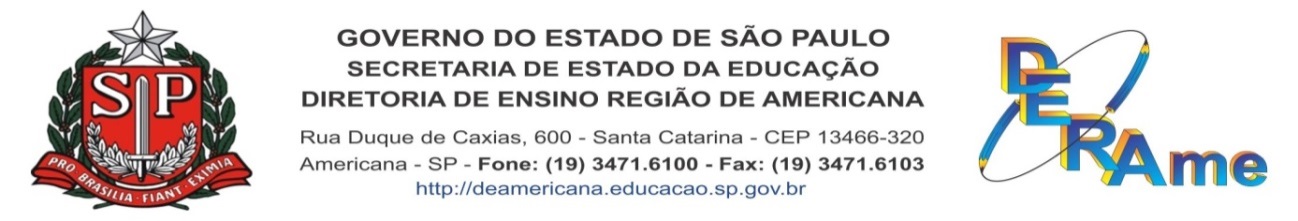 PROGRAMA ENSINO INTEGRALANOS FINAIS DO ENSINO FUNDAMENTAL E ENSINO MÉDIOEDITAL DE CREDENCIAMENTO –2018O Dirigente Regional de Ensino da Região de Americana comunica a abertura das inscrições para atuação em Regime de Dedicação Plena e Integral - RDPI das escolas estaduais do Programa Ensino Integral circunscrita à Diretoria de Ensino – Região de Americana.Esse credenciamento tem o objetivo de preencher as vagas existentes de  Geografia ,Matemática /Física e Readaptado para sala de leitura tendo em vista o disposto na Lei Complementar 1.164, de 04/01/2012, alterada pela Lei Complementar 1.191, de 28/12/2012, bem como o Decreto 59.354, de 15/07/2013, Resolução SE 57, de 25/10/2016 e a Resolução SE 19, de 02/04/2015. 1-REGIME DE DEDICAÇÃO PLENA E INTEGRAL (RDPI): no Programa Ensino Integral os educadores atuam em regime de dedicação exclusiva à escola por 40 horas semanais, cumpridas na unidade escolar em sua totalidade. Durante o horário de funcionamento do Programa, o educador está impedido de exercer qualquer outra atividade remunerada, pública ou privada.Pelas atribuições adicionais pertinentes às especificidades do Programa os educadores, em Regime de Dedicação Plena e Integral, recebem 75% de gratificação sobre o salário-base (Gratificação de Dedicação Plena e Integral - GDPI). Essas atribuições envolvem: 1.1-Nos Anos Finais do Ensino Fundamental e no Ensino Médio as disciplinas da parte diversificada, as ações de planejamento estratégico, numa gestão voltada a resultados, a tutoria aos alunos para apoio a seu Projeto de Vida, e a substituição de ausências entre os pares. DOS CRITÉRIOS DE ELEGIBILIDADE para atuação em Regime de Dedicação Plena e IntegralSituação funcional:Titular de cargo de professor  PEB II;Ocupante de função-atividade (OFA) amparado pelo disposto no § 2º do artigo 2º da Lei Complementar nº 1.010, de 1º de junho de 2007, e nos termos da Consolidação das Leis do Trabalho (CLT).Professor Readaptado: pode atuar apenas em Sala/Ambiente de Leitura, desde que o rol de atividades previsto pelo CAAS seja compatível com as atribuições previstas para a função no Programa Ensino Integral.Formação:  Nos Anos Finais do Ensino Fundamental e no Ensino Médio: Licenciatura Plena.Experiência na rede pública estadual: no mínimo 3 anos de efetivo exercício.Adesão voluntária ao Regime de Dedicação Plena e Integral2.ETAPAS DO PROCESSO DE CREDENCIAMENTO 2.1-Inscrição: etapa em que o candidato se inscreve no programa fornece informações sobre experiência e formação, bem como responde a uma pré-avaliação baseada em questões sobre o Programa Ensino Integral.A condição de elegibilidade será consultada no momento da inscrição e o candidato ficará impedido de continuar caso não atenda os critérios, conforme informações contidas no cadastro funcional.Período: 18,19,20, e 23/07 das 8h às 12h e das 13h às 17h Local: Diretoria de Ensino de Americana. Rua Duque de Caxias-nº 600 B. Santa Catarina. No plantão da Supervisão .2.2-Entrevistas: etapa presencial em que será avaliado o perfil do profissional para atuação no modelo pedagógico das Escolas Estaduais do Programa Ensino Integral, mediante avaliação por competência.Período: 24 e 25/07O agendamento será realizado pelo candidato na Diretoria de Ensino de Americana. Rua Duque de Caxias –nº 600 B.Santa Catarina.2.3-Classificação dos candidatos: o processo seletivo de credenciamento será classificatório e deverá considerar:I – o comprometimento do profissional com a respectiva atuação no magistério da rede estadual de ensino, avaliado mediante análise de seu histórico de assiduidade, relativo aos 3 (três) últimos anos letivos;       II – o perfil do profissional de acordo com as competências esperadas para atuação em Regime de Dedicação Plena e Integral nas escolas de Anos Finais do Ensino Fundamental Anos Finais e nas escolas de Ensino Médio:Protagonismo: promove o protagonismo juvenil, ajudando a formar pessoas autônomas, solidárias e competentes e sendo protagonista em sua própria atuação.Domínio do conhecimento e contextualização: possui domínio de sua área de conhecimento, sendo capaz de comunicá-la e contextualizá-la, relacionando-a com a realidade do aluno, à prática, às disciplinas da Base Nacional Comum, à parte diversificada, às atividades complementares e aos Projetos de Vida.Disposição ao autodesenvolvimento contínuo: busca continuamente aprender e se desenvolver como pessoa e profissional, apresentando predisposição para reavaliar suas práticas, tecnologias, ferramentas e formas de pensar. Relacionamento e corresponsabilidade: desenvolve relacionamentos positivos com alunos, professores, funcionários, direção, pais e responsáveis e atua de forma corresponsável tendo em vista o desenvolvimento dos alunos e profissionais da escola.Solução e criatividade: tem visão crítica e foca em solucionar os problemas que identifica, criando caminhos alternativos sempre que necessário. 2.4- Publicação da classificação no DOE e no site da Diretoria de Ensino: 26/072.5-Alocação dos candidatos nas vagas: Data: 27/07Local: Diretoria de Ensino de Americana-Rua Duque de Caxias nº 600-B. Santa Catarina.  Horário: 09h3-DOS DOCUMENTOS NECESSÁRIOS que deverão ser apresentados pelo candidato no momento da entrevista:RG/CPF. (Original e cópia)Atestado de Frequência dos últimos três anos, considerado até 30/06/2018 (documento deverá ser solicitado na escola sede do cargo ou função).Documentos que comprovem as informações de titulação/formação fornecidas na etapa de inscrição. (cópia do Diploma e do Histórico );Tempo de serviço-pontuação em nível de Diretoria-Inscrição 2018(impressão da página de inscrição GDAE, com pontuação); Rol de Atividades para os professores readaptados.  Caso não se comprove algum dado ou informação prestada no momento da inscrição, o candidato não será credenciado para atuar no Programa Ensino Integral.